ΑΝΤΩΝΥΜΙΕΣ (ΜΕΡΟΣ ΠΡΩΤΟ)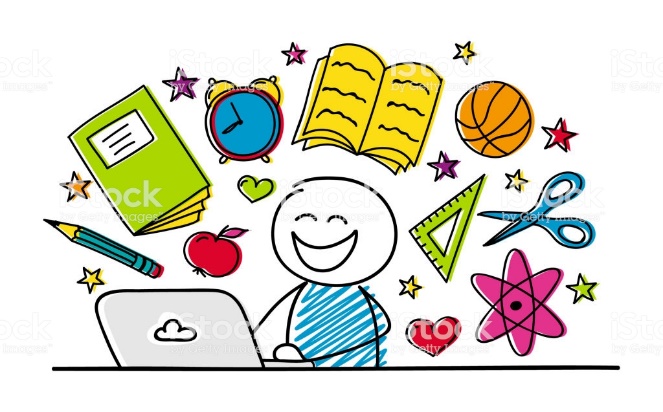 Οι αντωνυμίες είναι ένα από τα έξι (6) κλιτά μέρη του λόγου. Στην ελληνική γλώσσα συναντάμε οχτώ (8) είδη αντωνυμιών, τα οποία θα μελετήσουμε σε δυο μαθήματα.Ξεκινώντας σήμερα , θα ήθελα να παρακολουθήσεις με πολλή προσοχή το παρακάτω μάθημα της Εκπαιδευτικής Τηλεόρασης ως το λεπτό 9:28.https://www.youtube.com/watch?v=H32vMYmaE3AΑπάντησε τώρα στις παρακάτω ερωτήσεις , με τη βοήθεια αυτών που είδες και άκουσεςΠοια είναι τα κλιτά μέρη του λόγου;Ποια είναι τα χαρακτηριστικά των αντωνυμιών;ΑΝΤΩΝΥΜΙΑ  αντί +όνομα           Ποιες είναι οι δυο χρήσεις των αντωνυμιών ;a)β)Από το βιβλίο της Γραμματικής σου(σελίδες 112-118)  ή από εδώ: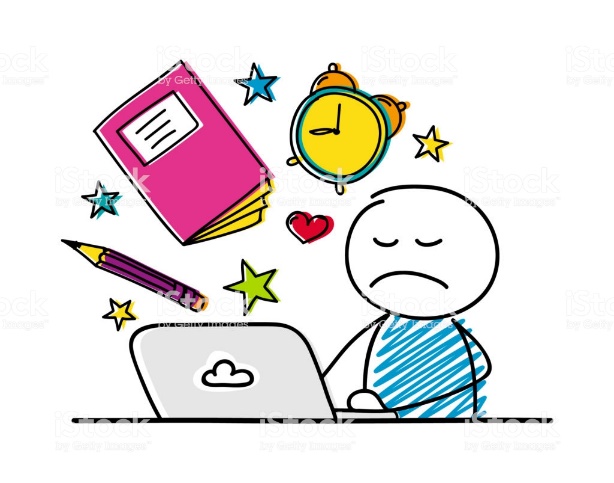  κεφ.8,   κεφ 8.1,  κεφ.8.2,  κεφ. 8.3,  κεφ. 8.4,  κεφ.8.5μελέτησε τα πρώτα πέντε (5) είδη αντωνυμιών, για να μπορέσεις με άνεση να εργαστείς τους παρακάτω εμπεδωτικές ασκήσεις.Να συμπληρώσεις τα κενά με την κατάλληλη οριστική αντωνυμίαΑρχηγός των Σπαρτιατών ήταν ο …………… ο Λεωνίδας.Τακτοποίησε όλη τη βιβλιοθήκη του σχολείου ………… του.Στον αγιασμό για την έναρξη της σχολικής χρονιάς ήταν παρών ο…………… ο Δήμαρχος.Θα σε  βοηθήσω αργότερα μόνο αν ξεκινήσεις τις εργασίες τώρα ………… σου.-Η Μιχαέλα έλυσε …………… της το πρόβλημα .-Ήταν το …………… με το χτεσινό; -Όχι! Η …………… η δασκάλα τους είπε ότι ήταν πολύ πιο δύσκολο.2) Να τοποθετήσεις κάθε αντωνυμία τους παρένθεσης στη  στήλη που ανήκει[δικά τους – τούτος –εμένα  -τέτοιος –εσάς- τους εαυτούς τους –μόνοι τους –τόση –εκείνες-εσύ –δική σου-δικός τους-του εαυτού του – οι ίδιοι – ο εαυτός σου]Στις παρακάτω προτάσεις να συμπληρώσεις τα κενά με τις κατάλληλες αυτοπαθείς αντωνυμίεςΟ παππούς ξαναβρήκε …………………………………… μόλις γύρισε στο νησί.Αγάπα τον πλησίον σου ,όπως  ……… ……………………… , δίδασκε ο Χριστός.Ο γιατρός τους είπε να προσέχει περισσότερο     ……………………………………… , γιατί φαίνεται ότι τον παραμέλησε.Εσάς δε σας νοιάζει τίποτα παρά μόνο ο …………………………………… .Μανούλα μου, να προσέχεις  …………………………………… .Να συμπληρώσεις τα κενά και στη συνέχεια να αναγνωρίσεις το είδος τους αντωνυμίας:α) –Θα έρθεις  κι εσύ  μαζί τους;    - Ναι, θα έρθω  κι………., εκτός αν δε  ……… θέλετε .β) Δεν αναγνώριζα τον…………………μου.γ) Ήταν εγωιστές. Κοίταζαν μόνο τους………………….τους.δ) Τη δυσκολία ……. αντιμετώπισε ……………..του, χωρίς να …… βοηθήσει κανένας.ε) Στον αγώνα είναι πάντα  και…………………ο προπονητής για να τους δίνει οδηγίες και θάρρος.στ)  Ήταν…………………..το πλήθος στη διαδήλωση ώστε δεν μπορούσαμε να έρθουμε πιο μπροστά.ζ) - ……………. …….  είναι ο γαλάζιος χάρακας ;    - Δεν είναι …………… …….., είναι του Κυριάκου από το Ε1.η) ……………… τους διακοπές πριν από χρόνια στην Κρήτη ……… θυμάσαι;Θυμάσαι το «κόλπο» για να ξεχωρίζεις το οριστικό άρθρο από τους αδύνατους τύπους προσωπικής αντωνυμίας ;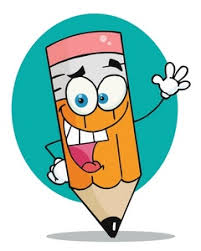 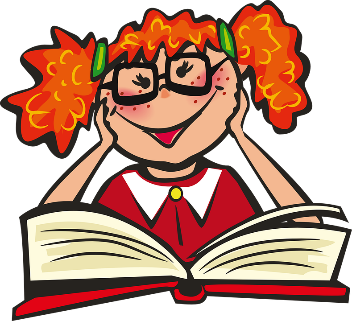 Αν συνοδεύει ΡΗΜΑ , είναι αδύνατος τύπος προσωπικής αντωνυμίαςΑν συνοδεύει ΟΥΣΙΑΣΤΙΚΟ ή ΕΠΙΘΕΤΟ, είναι άρθροΠΑΡΑΔΕΙΓΜΑΤον κάλεσες τον συμμαθητή σου;Τον αδύνατος τύπος προσωπικής αντωνυμίαςτον οριστικό άρθροΝα δοκιμάσεις πόσο καλά το κατάλαβες εδώκεhttp://users.sch.gr/ipap/Ellinikos%20Politismos/Yliko/askisis%20nea/arthro-antonimia-NE-1.htm5)  Να εξασκηθείς και στους δυνατούς και αδύνατους τύπους προσωπικής αντωνυμίαςΥπογράμμισε τους δυνατούς τύπους της προσωπικής αντωνυμίας και αντικατάστησέ τους με τους αδύνατους:ΠΑΡΑΔΕΙΓΜΑΗ μητέρα φώναξε σε μένα για τη ζημιά που έγινε. Η μητέρα μού  φώναξε. Μίλησα σε αυτόν λίγο απότομα, χωρίς να το θέλω. ___________________________________________________________ Είπα σε σένα τις λύσεις των ασκήσεων εμπιστευτικά κι εσύ τις διέδωσες σε όλους! __________________________________________________________ Επειδή γνωρίζω εσένα καλύτερα, θέλω να σου ζητήσω μια χάρη. ___________________________________________________________ Τέλος, κράτησε την αφίσα με τις αντωνυμίες και για το επόμενο μάθημα που θα ολοκληρώσουμε τα οχτώ (8)είδη τους. Προς το παρόν, καλό θα ήταν να μελετήσεις τα πέντε είδη που διδάχτηκες σήμερα (προσωπικές / κτητικές / δεικτικές/ οριστικές / αυτοπαθείς)https://55b0f44d-2715-436a-99c3-9ae2ae4bf609.filesusr.com/ugd/b14893_3bd35b25cb5a4bbeb18d544911e314f3.pdf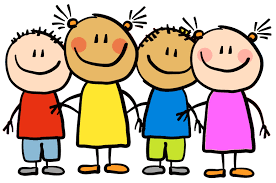 ΠΡΟΣΩΠΙΚΕΣΚΤΗΤΙΚΕΣΔΕΙΚΤΙΚΕΣΟΡΙΣΤΙΚΕΣΑΥΤΟΠΑΘΕΙΣα)εσύπροσωπική   τουςαδύνατος τύπος προσωπικής αντωνυμίαςβ)γ)δ)ε)στ)ζ)η)